CHAPEL HAPPENINGSApril 15, 2022Christ is Risen!  He is Risen Indeed!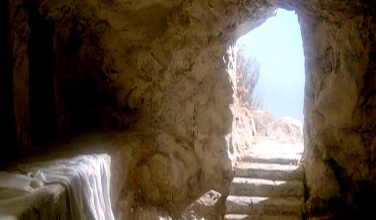 (No Catholic Mass Saturday, April 16th)Easter Sunday Services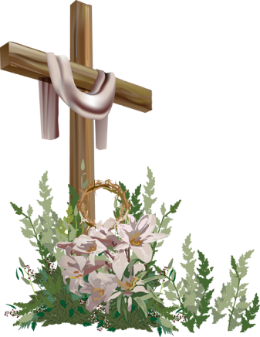 Lakeside Sunrise Service – 7 amProtestant Worship 9 amWith communion (note time change)Last Catholic Mass of the Season – 11 am++++++++++Lubben Brothers Concert at the Chapel Thursday, April 21st, 7:30 pm(No charge – sponsored by Chapel members)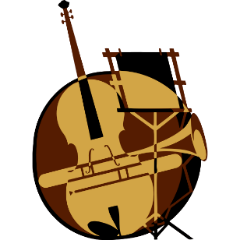 To register for the concert, click on the following link:  http://events.constantcontact.com/register/event?llr+uz9try6ab&oeidk=a07ej4vaok428d5d71  Chef Isaac will have An All-American Farm Fresh to Table Buffet starting at 5:30 pm that evening at the clubhouse, so reserve a table and gather your friends for a fun night or ask to sit at a friendship table. 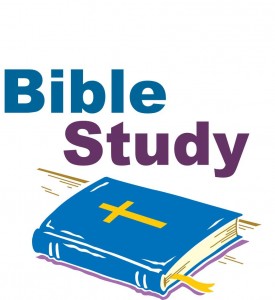 The Ladies “In Chapel” Bible Study meets Mondays at noon,In the rear of the South Chapel.On April 18th a study will begin on Jennifer Cowart’s, Messy People:  Life Lessons from Imperfect Biblical Heroes.  Purchase the book on Amazon for about $12Class will continue until Monday, May 23rd, when the group will take a break for the summer monthsThe Ladies Zoom Bible StudyOn Monday, May 2, the Bible Bunch Zoom class will begin the study of Mitch Albom’s new best-selling novel, “THE STRANGER IN THE LIFEBOAT”.   This will be a comprehensive BIBLICAL study of his book discovering how God speaks to us in everything we do, read and experience daily. 
     In June and July, our study will be “THE JORDAN RIVER RULES” by Robert J. Morgan. We will enhance our study with videos by Debbie Stuart, Woman’s Minister of Green Acres Church.
     August will see our return to studying with Rev. Bill Weimer in his second study, “Images of Christians.”
     All are welcome to join our ZOOM class every Monday at 9:00AM EST. We continue to study throughout the year. 
      Please contact Tanya Condello at 772-919-5638, tvjjuk@yahoo.co.uk. ++++++++++Mariner Sands Community LibraryBOOK DROP OFF GUIDELINESAs the end of the season is approaching and many of you may be thinking about donating books to the Library, we ask that you take note of the following guidelines: The Library is not accepting books more than ten (10) years old.If you have twenty (20) or fewer books to donate, you may drop them off at the Library.If you have more than twenty books to donate, please make an appointment to drop of your bags or boxes by calling Margot Cleary at 772-283-7050  and leave a message.Thank you.  Our team of volunteers appreciates your consideration!Interested in becoming a Chapel member?Pastor Carr will offer a short class on what it means to join the Chapel.  If you are interested, please call the Chapel office at 772-288-5194 or send a short email to Pastor Carr at chaplain.carr@gmail.comEndowment NewsDid you know the Chapel has an endowment?  This is a long-term fund which will be used as an investment for the future of our Chapel building and our ministries.  Gifts to the endowment fund can be made in cash, stock, or planned in advance with your estate or trust.  For more information, pick up a brochure in the Chapel lobby, or give the Chapel a call this week at 772-288-5194.++++++++++If you know someone who doesn’t use the internet, please give them a hard copy of the Chapel Happenings newsletter, available at Sunday services.  Thanks…